Software-Information von MitutoyoSoftware-Information von MitutoyoSchwachstellen in CodeMeter-Laufzeitumgebung (CodeMeter Runtime) – UpdateWIBU-SYSTEMS hat erneut einen die CodeMeter-Laufzeitumgebung (CodeMeter Runtime) betreffenden Sicherheitshinweis (Security Advisory) veröffentlicht. Das CodeMeter-Laufzeitumgebungssystem (CodeMeter Runtime) ist seit folgenden Versionen installiert:MCOSMOS v4.2MiCAT Planner v1.5CodeMeter dient bei der von Ihnen eingesetzten Software dem Schutz und der Lizenzierung.Die entsprechenden CVEs (Common Vulnerabilities and Exposures – häufige Schwachstellen und Sicherheitslücken) wurden am 15. 6. 2021 veröffentlicht.Das Update ist zwingend nötig (Ausnahmen finden Sie in den FAQs der beigefügten CVEs – Abschnitt „Häufig gestellte Fragen“).WIBU-SYSTEMS hat die aktualisierte CodeMeter-Laufzeitumgebung (CodeMeter Runtime), mit der alle CVEs beseitigt werden, am 15. 6. 2021 auf seiner Website zum Download freigegeben:https://www.wibu.com/de/support/anwendersoftware/anwendersoftware.html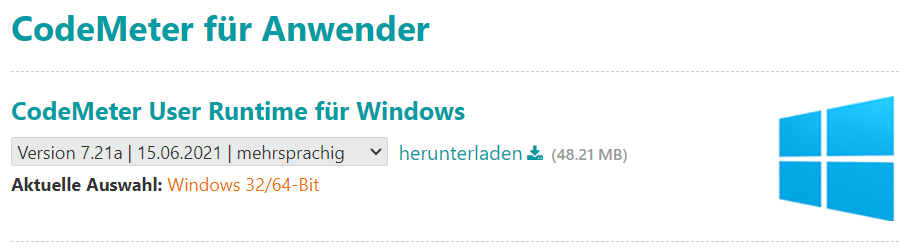 Ausführliche Informationen von WIBU-SYSTEMS einschließlich der CVE-Nummern sind beigefügt.